   A Glance At Voice Over AgencyIn today's age, videos and movies have become an integral part of our lives. They entertain, inform, and connect us with diverse cultures and stories from around the world. However, not everyone can fully enjoy these visual experiences. This is where subtitles come into play, acting as a vital tool for inclusive communication. Subtitles provide written translations of dialogue and other significant audio elements in videos and movies. They ensure that the content is accessible to a wider audience, including individuals with hearing impairments, non native speakers, and those in noisy environments. Subtitles bridge the gap by conveying the message effectively, allowing everyone to comprehend and engage with the content on screen. These agencies specialise in providing accurate and easy to read subtitles for various forms of media. Their expert team of linguists and translators work meticulously to capture the essence of the spoken words and convey them in written form. By doing so, they ensure that the subtitles are synchronised with the audio, maintaining the authenticity and integrity of the original content. If you're searching to learn more about voice over agency, go to the previously mentioned website.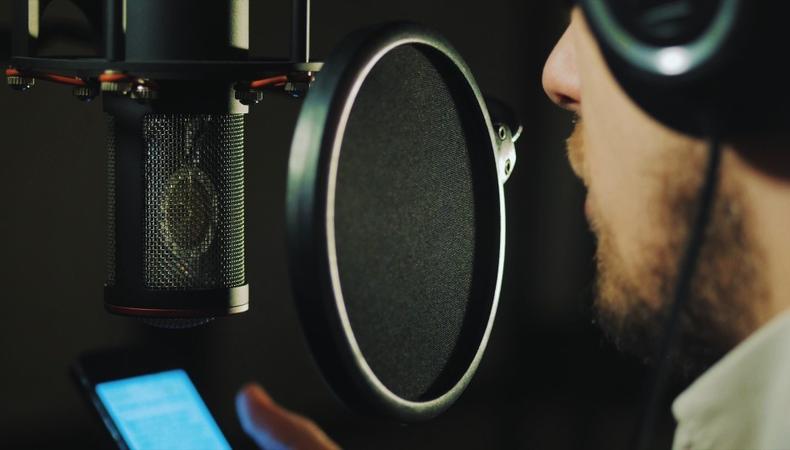 Hiring a professional subtitle service provider agency offers several advantages. Firstly, it guarantees linguistic precision and cultural sensitivity. Subtitle agencies employ language experts who possess a deep understanding of the source and target languages. They carefully adapt the subtitles to maintain context, humour, and cultural nuances. This attention to detail ensures an authentic and immersive viewing experience for all. Secondly, subtitle agencies ensure the highest level of accuracy. Through rigorous quality control processes, they eliminate errors, inconsistencies, and mistranslations. This meticulous approach guarantees that the subtitles precisely reflect the intended meaning of the dialogue, preventing any misinterpretations. Moreover, subtitle agencies help content creators expand their reach and engage with a global audience. By providing subtitles in multiple languages, they enable viewers from different linguistic backgrounds to enjoy the content effortlessly. This accessibility promotes inclusivity and diversity, fostering a sense of unity among viewers worldwide. When it comes to effectively communicating through subtitles, certain techniques can enhance the viewer's understanding and engagement.Firstly, timing is crucial. Subtitles should appear on the screen in sync with the corresponding dialogue, ensuring a seamless viewing experience. Additionally, the duration of each subtitle should allow ample time for the viewer to read and comprehend the text without feeling rushed. Furthermore, readability plays a vital role. Subtitles should be legible and easy to read, using clear fonts and appropriate sizes. The colour contrast between the subtitles and the background should be carefully chosen to ensure optimal visibility. By prioritising readability, the viewer can fully engage with the content without any distractions or difficulty. The choice of language and vocabulary should reflect the target audience. Simplicity and clarity are key, as subtitles should convey the intended message concisely. Complex sentences or technical terms should be avoided to ensure universal understanding. Subtitles play a crucial role in enhancing communication in videos and movies. They provide accessibility to a diverse range of viewers, allowing them to engage with the content regardless of language barriers or hearing impairments. Subtitle agency services are essential in ensuring accuracy, linguistic precision, and cultural sensitivity. Let's embrace the power of subtitles, breaking down barriers and promoting understanding in the world of audiovisual media.